от 19 октября 2023 года № 947О внесении изменений в постановление Администрации Звениговского муниципального района Республики Марий Эл от 11 февраля 2022 года №96 «Развитие культуры, искусства и туризма в Звениговском муниципальном районе на 2019– 2024 годы»В соответствии с Бюджетным кодексом Российской Федерации, с постановлением Администрации Звениговского муниципального района от 24 августа 2023 года №722 «О системе управления муниципальными программами Звениговского муниципального района Республики Марий Эл», руководствуясь пунктами 6.1, 6.10 Положения об Администрации Звениговского муниципального района Республики Марий Эл, Администрация Звениговского муниципального района Республики Марий Эл, -ПОСТАНОВЛЯЕТ:Внести следующие изменения в постановление Администрации Звениговского муниципального района Республики Марий Эл от 11 февраля 2022 года № 96 «Развитие культуры, искусства и туризма в Звениговском муниципальном районе на 2019– 2024 годы».В наименовании и пункте 1 постановления слова «(2019-2024 годы)» заменить словами «(2019-2030)»;Приложение к постановлению изложить согласно приложению к настоящему постановлению. 2. Постановление Администрации Звениговского муниципального района от 07 марта 2023 года № 247 «Об утверждении муниципальной программы «Развитие культуры, искусства и туризма в Звениговском муниципальном районе на 2025– 2030 годы» отменить.2. Настоящее постановление вступает в силу с 01.01.2024 года.____________________________________________________________________________Результаты согласованияНаименование отделов                                            С кем согласовано                 Результаты согласованияПриложение к постановлению Администрации Звениговского муниципального района                                                                                                                   от  19   октября 2023 г. № 947  Стратегические приоритеты муниципальной программы «Развитие культуры, искусства и туризма в Звениговском муниципальном районе на 2019– 2030 годы»Оценка текущего состояния соответствующей сферы социально экономического развития Звениговского муниципального районаВ современном обществе культура играет основополагающую роль в развитии и самореализации личности, гуманизации общества и сохранении национальной самобытности народов, утверждении их достоинства, приобщении граждан к созданию и сохранению культурных ценностей.
На фоне неизбежных противоречий общественной жизни в период ее трансформации необходимо укреплять сеть существующих учреждений культуры и искусства, поскольку именно они обеспечивают историческую преемственность поколений, сохранение, распространение и развитие национальной культуры и духовно-нравственных ценностей, в конечном счете определяя лицо того общества, в котором предстоит жить человечеству.
Народное творчество, фольклор и традиционные ремесла являются частью общего наследия человечества и мощным средством сближения различных народов и социальных групп, утверждения их культурной самобытности. Социальное, экономическое, культурное и политическое значение, роль в истории народа и место народного творчества в современной культуре переоценить невозможно. Реализация культурного потенциала Звениговского района большей частью осуществляется через деятельность муниципальных бюджетных учреждений культуры и искусства.В период социально- экономических преобразований последних лет в районе удалось сохранить существующую сеть учреждений культуры, а также кадровый потенциал отрасли. На уровне городских и сельских поселений Звениговского муниципального района действует 5 учреждений культуры, в т.ч.: 26 клубных учреждений, 22 библиотеки, 5 детских школ искусств, Краеведческий музей и Дом народных умельцев, включающая в себя:Муниципальное бюджетное учреждение культуры «Звениговский районный Центр культуры и досуга «МЕЧТА»» филиалы и структурные подразделения: 26 культурно-досуговых учреждений (1 Звениговский районный Центр досуга и культуры «МЕЧТА», 2 автоклуба, 23 домов культуры, из них 20 сельских и 3 городских ).	В ЦКиД работают 12 коллективов самодеятельного народного творчества имеющие звания: «Народный», «Образцовый». Проведено мероприятий 3910 шт., с числом посетителей 390208 чел. Работает клубных формирований 173 шт., с количеством участников 2013 чел. (взрослые 75/773, молодежные 16/207, детские 82/1033).В учреждениях клубной системы представлен широкий спектр услуг по организации досуга. Здесь ведут работу разнообразные клубные формирования и любительские объединения для детей и взрослых. В кружки и творческие объединения могут прийти заниматься жители любого возраста, независимо от степени одаренности и материального достатка.Ежегодно сельские учреждения культуры участвуют в конкурсе по отбору лучших муниципальных учреждений культуры, находящихся на территории сельских поселений, а также их работники становятся лучшими работниками культуры.Муниципальное бюджетное учреждение культуры «Звениговская межпоселенческая библиотека» и структурные подразделения: 22 сельские (из них 5 городских, 17 находятся в сельской местности, в том числе пять модельных библиотек). Работники библиотек вносят огромный вклад в культурную жизнь района, являясь, в сущности, его интеллектуальным центром. Здесь жители могут получить не только хорошую книгу для чтения, но и встретиться с интересными людьми, приобщиться к прекрасному, душевно пообщаться, научиться чему – то новому. Ежегодно библиотечными специалистами района ведётся работа по всем направлениям деятельности, но приоритетными направлениями остаются: гражданско-патриотическое, экологическое, правовое, духовно-нравственное, краеведческое, нравственное, а также пропаганда здорового образа жизни. Библиотеки являются центром общения населения. В библиотеках за проходящий год проведено мероприятий 2174 шт., с числом посетителей 42197 чел., посещений 215677 Работает клубных формирований 36 шт. Библиотечным обслуживанием охвачено 24 682 чел., количество посещений 217501 всего, детских 130 004.Для повышения интереса к литературе и пропаганды чтения среди жителей Звениговского муниципального района библиотеки проводят большое количество литературных, краеведческих и других мероприятий. Особой популярностью у населения пользуется Всероссийская акция «Библионочь» целью - развитие библиотечного и книжного дела, популяризации чтения, организации новых форматов культурного отдыха населения.  Муниципальное бюджетное учреждение культуры «Звениговский Дом народных умельцев» сохраняет и развивает народное творчество, значительная роль отводится декоративно-прикладному искусству. Для сохранения и развития традиционных народных ремесел необходимо: - создание единого технологического процесса возрождения и сохранения старинных и новых видов декоративно-прикладного творчества;- разработка методики обучения традиционным ремеслам;- организация сети районного дома ремесел.За преходящий год учреждением проведено (в т.ч. онлайн) – 219 просветительских мероприятий, которые посетили в очно-заочном формате – 22350 человек. Работает 6 клубных формирований (70 человек).Муниципальное бюджетное учреждение культуры «Звениговский районный краеведческий музей» выступает исключительной площадкой для сохранения историко-культурного и природного наследия Звениговского района, источником знаний и эмоций, развивающий духовный диапазон. Музей основан 16 сентября 1998 года в целях сохранения и развития истории и культуры Звениговского района. За преходящий год проведено 50 массовых мероприятий, 270 экскурсий, 80 музейно-образовательных программ, организовано 50 выставок. Общая посещаемость составила 19660 человек, из них 11000 дети. Фонд музея составляет 10001 экспонат. Одним из направлений научно-фондовой работы является внесение сведений в Государственный каталог — это электронная база, содержащая сведения о музейных предметах, включенных в состав Музейного фонда Российской Федерации. За 2023 году музеем занесено 723 предмета экспонатов, занесено всего 5624 экспонатов. 	      С каждым годом у посетителей музея все большей популярностью пользуется Всероссийская акция «Ночь музеев», цель которой – показать ресурс, возможности и потенциал современного музея, привлечь к их деятельности внимание молодежи.К основным направлениям музейной деятельности относится фондовая, экспозиционная, культурно-образовательная, туристическая и проектная деятельность. Внедряя в работу музея современные технологии и практики во все направления музейной деятельности, сохраняя традиционные мероприятия, в течение года музей посещают более 25000 человек.	В учреждении регулярно открываются выставки, проводятся просветительские и музейно-образовательные программы. Разрабатываются экскурсионные программы и проводятся тематические и обзорные экскурсии.Пять муниципальных бюджетных учреждений дополнительного образования (Красногорская ДШИ, Кокшамарская ДШИ, Звениговская ДШИ, Кужмарская ДШИ, Мочалищенская ДШИ) работает по художественно-эстетическому направлению по 9 специальностям: инструментальное исполнительство (фортепиано, баян, гитара, скрипка); сольное пение (академическое, народное, эстрадное); хоровое пение (народное); эстетическое образование. Контингент учащихся 651 детей. В Звениговской ДШИ реализуются платные образовательные услуги по дополнительным общеразвивающим программам в области искусств: «Азбука рукоделия», «Радуга творчества» «Путь к танцу», «Мир танца», «Звонкий голосок», «Каляка-маляка», «Самоделка», «Музицирование», «Гитара».Учреждение дополнительного образования, оснащено необходимым оборудованием для осуществления качественного учебного процесса. Учащиеся и преподаватели, а также творческие коллективы школы принимают участие в различных конкурсах и фестивалях различных уровней и становятся лауреатами. Сегодня в учреждениях искусства трудится 56 человек, из них 31 преподавателей.Главным источникам финансирования учреждений культуры и искусства являются бюджеты Звениговского муниципального района. Планируемые затраты на реализацию муниципальной программы в разрезе всех источников финансирования ежегодно уточняются при формировании бюджета Звениговского муниципального района на очередной финансовый год и на плановый период, а также по мере привлечения внебюджетных средств и средств федерального и республиканского бюджета (при условии выделения средств из федерального, республиканского бюджета и внебюджетных источников).Из-за слабого финансирования существует ряд проблем, которые сдерживают дальнейшее развитие отрасли культуры.Темпы износа зданий муниципальных учреждений культуры опережают темпы их ремонта, уже сегодня ряду учреждений требуется текущий и капитальный ремонт.Недостаточное финансирование не даёт возможности в устранении нарушений исполнении законодательства по беспрепятственному доступу детей-инвалидов и других групп населения с ограниченными возможностями передвижения в муниципальные учреждения культуры, по обеспечению противопожарной безопасности и антитеррористической защищенности в учреждениях с массовым пребыванием людей.Недостаточное финансирование в сфере культуры, искусства приводит к недостатку современного компьютерного оборудования и качественного комплектования в сельских библиотеках.В сельских учреждениях культуры недостаточно специалистов культурно-досуговой (хореографов, театральных режиссеров), библиотечной деятельности, не хватает преподавателей ДШИ, кадры стареют. Есть необходимость сохранения и развития кадрового потенциала отрасли культуры.Для решения имеющихся проблем и развития программно-целевого метода возникла потребность в формировании системы мероприятий в сфере культуры, искусства Звениговского муниципального района. Разработка муниципальной программы позволит осуществить:комплексное решение задач в области культуры, искусства в рамках широкого взаимодействия всех основных субъектов и участников культурного процесса, включая общественные и иные негосударственные организации;поддержку инновационных и инвестиционных проектов, использование современных управленческих, информационных и иных технологий в деятельности муниципальных учреждений культуры, искусства Звениговского муниципального района.2. Приоритеты и цели государственной политики, включая характеристику текущего состояния сферы реализации муниципальной программы.Приоритеты муниципальной политики в сферах культуры и туризма установлены следующими стратегическими документами и нормативными правовыми актами Российской Федерации:- Федеральным законом от 9 октября 1992 года № 3612-1 «Основы законодательства Российской Федерации о культуре»,  - Федеральным законом от 29 декабря 1994 года № 78-ФЗ «О библиотечном деле», - Федеральным законом от 25 июня 2002 года № 73-ФЗ «Об объектах культурного наследия (памятниках истории и культуры) народов Российской Федерации»,- Федеральным законом от 6 октября 2003 года № 131-ФЗ «Об общих принципах организации местного самоуправления», - Законом Республики Марий Эл от 31 мая 1994 года № 85-III «О культуре», - Постановлением Правительства Республики Марий Эл от 31.12.2013 года № 450«О государственной программе Республики Марий Эл «Развитие туризма в Республике Марий Эл на 2014-2020 годы»- Постановлением Правительства Республики Марий Эл от 16.11.2012 года    № 427 (в редакции от 27.03.2015 года) «О государственной программе Республики Марий Эл «Развитие туризма в Республике Марий Эл на 2013-2020 годы»- Постановлением Правительства Республики Марий Эл от 30.11.2012 года № 452 «О государственной программе Республики Марий Эл «Развитие образования в Республике Марий Эл на 2013-2025 годы»- Федеральным законом от 28.06.2014 № 172-ФЗ «О стратегическом планировании в российской Федерации»- Концепцией долгосрочного социально-экономического развития Российской Федерации на период до 2020 года, утвержденной распоряжением Правительства Российской Федерации от 17 ноября . № 1662-р, (далее – Концепция).Реализация положений вышеперечисленных стратегических документов нормативных правовых актов позволила наметить пути решения многих проблем сфер культуры и туризма и решить некоторые из них.Вместе с тем многие из проблем остаются нерешенными, в их числе:Стратегией социально-экономического развития муниципального образования одним из главных направлений перехода к инновационному социально ориентированному типу экономического развития страны является создание условий для улучшения качества жизни граждан Российской Федерации, в том числе за счет развития человеческого потенциала. В документе сформулирована цель государственной политики в сфере культуры – развитие и реализация культурного и духовного потенциала каждой личности и общества в целом, а также установлены целевые ориентиры развития сферы культуры.Цель муниципальной программы - реализация роли культуры как духовно-нравственного основания для формирования гармонично развитой личности и общества в целом.Неоднократное активное участие в программах федерального уровня привлекло вложение денежных средств с федерального и республиканского бюджетов к решению многих проблем: - проводятся работы по капитальному ремонту зданий Домов культуры, библиотек, детских школ искусств, районного краеведческого музея, памятников культуры;- музыкальные инструменты и звуко-техническое и световое оборудование приобретаются за счет средств от участия в программе «Местный Дом культуры».  Все это влияет на удовлетворительное содержание деятельности учреждений культуры; - книжный фонд библиотек ежегодно обновляется, за счет средств как федерального, так и республиканского бюджетов, также активную помощь оказывает бюджет муниципального образования «Звениговский муниципальный район» и платные услуги, что в свою очередь приводит к востребованности фондов и увеличению посещаемостиВ настоящее время в учреждениях культуры района за счет обновления материально-технической базы и музыкально-технических средств реализация намеченных мероприятий программы позволит создать необходимые условия для модернизации и внедрения новых информационных технологий.  Наряду с традиционными методическими сборниками, изданиями полноправно должны существовать кино-, аудио- и видеотворчество, Интернет, широко использоваться компьютерные технологии и создаваться на этой базе единая отраслевая, информационная сеть в районе. - современное состояние развития культурно – досуговой деятельности, традиционной народной культуры, библиотечного и музейного обслуживания требует кардинальных улучшений особенно в кадровой политике, где четко просматривается положительная прогрессирующая:- приток кадров из сферы «Культура и искусство» в связи с увеличением заработной платой;- обновление материально – технической оснащенности- учреждений культуры района;- увеличение престижа профессии работников культуры и как следствие необходимость переподготовки кадров отрасли; приход в отрасль кадров, особенно на селе, не имеющих базового профессионального образования.\3. Сведения о взаимосвязи со стратегическими приоритетами, целями и показателями муниципальных программ Российской ФедерацииМуниципальная программа «Развитие культуры, искусства и туризма в Звениговском муниципальном районе на 2019– 2030 годы» направлена на достижение показателя уровня удовлетворенности граждан Российской Федерации качеством предоставления муниципальных услуг. В связи с этим особую актуальность приобретает оказание поддержки сфере культуры на государственном и муниципальном уровнях. Раздел IV. Задачи муниципального управления, способы их эффективного решения в соответствующей отрасли экономики и сфере муниципального управления.Муниципальная программа Звениговского муниципального района «Развитие культуры, искусства и туризма в Звениговском муниципальном районе» определяет цели, задачи и направления развития культуры в Звениговском районе, финансовое обеспечение и механизмы реализации мероприятий, показатели их результативности. Муниципальная программа направлена на создание благоприятных условий для формирования духовно-нравственных и культурно-ценностных ориентиров жителей Звениговского района, обеспечение гармоничного развития личности посредством развития сферы культуры, укрепление материально-технической базы учреждений культуры в Звениговском районе, обеспечение эффективной деятельности отдела культуры администрации Звениговского муниципального района, реализацию на Звениговского муниципального района муниципальной политики в сфере культуры, кинообслуживания населения, а также в области дополнительного образования в сфере культуры и искусства.Программа включает все сферы деятельности учреждений культуры, библиотек, кино, детских школ искусств, музея, туризма, СМИ и состоит из 9 программ. Задачи муниципальной программы:- создание условий для развития народного художественного творчества и культурно-досуговой деятельности Звениговского района;- организация работы по систематическому комплектованию, учету и хранению предметов музейного фонда Звениговского района;- совершенствование библиотечного обслуживания населения и сохранности фондов библиотек Звениговского района;-  сохранение и развитие традиционных и современных видов промысел и ремесел, декоративно-прикладного искусства в Звениговском районе4- развитие дополнительного художественного образования детей Звениговского района;- создание в районе условий для развития СМИ, соответствующих по качеству, доступности и разнообразию, при выполнении принципов информационной безопасности и соответствия текущим социально-экономическим приоритетам Звениговского района;- обеспечение деятельности отдела культуры администрации Звениговского района;- совершенствование инфраструктуры туризма Звениговского муниципального района»;-   иные мероприятия.Решение актуальных задач районной политики в сфере культуры наиболее вероятно только программными методами и требует реализации в ближайшие годы комплекса мероприятий, направленных на определение места учреждений культуры в формировании образа жизни населения района.Для достижения указанной цели требуется решение следующих задач: - обеспечение единого культурно – информационного пространства на территории Звениговского района; - достижение качественных изменений в сфере народного творчества и клубной работы;- организация содержательного досуга населения;- модернизация библиотечного дела в Звениговском районе;- обеспечение равных возможностей для жителей Звениговского района разных социальных и возрастных групп для получения доступа к культурным ценностям;-удовлетворение потребностей личности в интеллектуальном, культурном и нравственном развитии;-гармонизация межнациональных и межконфессиональных отношений, создание условий для сохранения культур народов, проживающих в Звениговском районе;- улучшение материально – технической базы учреждений культуры.В рамках муниципальной программы к 2030 году планируется достичь:- увеличение числа посещений культурно-досуговых учреждений Звениговского района;-  увеличение числа посещений муниципальных музеев Звениговского района;-  увеличение количества посетителей библиотек Звениговского района;-  обеспечение преемственности развития и сохранения традиционных и современных видов промысел и ремесел, декоративно-прикладного искусства Звениговского района; - увеличение контингента обучающихся детской школы искусств Звениговского района;- сохранение подписного тиража газеты «Звениговская неделя», обеспечивающего потребность населения в социально-значимой информации Звениговского района- обеспечение деятельности отдела культуры администрации Звениговского района. На перспективу (2024-2030 гг.) учреждения культуры продолжат работу над тем, чтобы сохранить показатели посещаемости мероприятий. Сделать это можно за счет качества мероприятий, за счет привлечения населения к занятиям в кружках и творческих коллективах учреждений культуры. В целях реализации Указа Президента РФ «О национальных целях и стратегических задачах развития Российской Федерации на период до 2024 года» с 2019 года в Российской Федерации реализуется приоритетный национальный проект «Культура». Национальный проект включает в себя несколько федеральных проектов: «Культурная среда», «Творческие люди», «Цифровая культура», «Сохранение культурного и исторического наследия», а также государственная программа Республики Марий Эл «Культура Марий Эл на 2013-2025 годы».Указанные составляющие формируют единую функциональную основу 
для достижения предусмотренных муниципальной программой результатов 
и показателей сферы культуры Звениговского муниципального района Республики Марий Эл.МАРИЙ ЭЛ РЕСПУБЛИКЫН ЗВЕНИГОВОМУНИЦИПАЛ РАЙОНЫН АДМИНИСТРАЦИЙЫНАДМИНИСТРАЦИЯЗВЕНИГОВСКОГО МУНИЦИПАЛЬНОГО РАЙОНАРЕСПУБЛИКИ МАРИЙ ЭЛПУНЧАЛПОСТАНОВЛЕНИЕ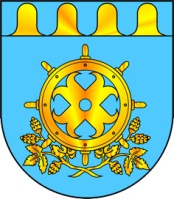 Глава АдминистрацииКоптелова А.А.С П Р А В К Ао согласовании проекта постановленияАдминистрации Звениговского муниципального района Республики Марий ЭлО внесении изменений в постановление Администрации Звениговского муниципального района Республики Марий Эл от 11 февраля 2022 года №96 «Развитие культуры, искусства и туризма в Звениговском муниципальном районе на 2019– 2024 годы». (наименование проекта постановления)С П Р А В К Ао согласовании проекта постановленияАдминистрации Звениговского муниципального района Республики Марий ЭлО внесении изменений в постановление Администрации Звениговского муниципального района Республики Марий Эл от 11 февраля 2022 года №96 «Развитие культуры, искусства и туризма в Звениговском муниципальном районе на 2019– 2024 годы». (наименование проекта постановления)Проект внесен (кем)Отделом культуры администрации Звениговского муниципального района Республики Марий ЭлПервый заместитель главы Администрации     __________________Григорьев Д.Г.Заместитель главы Администрации                       __________________Михайлова О.Н.Заместитель главы Администрации                         __________________ Дандаев О.А.Заместитель главы Администрации,руководитель аппарата                                               __________________Федорова Н.Н.Руководитель финансового отделов                         __________________Калининская И.А.Правовое заключение                                                __________________Ответственный за подготовку проекта _____________      Коптелова А.А.“ ____ “________________2023год